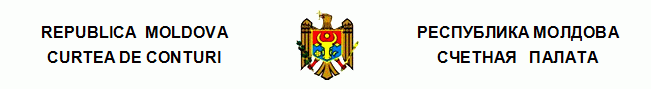 ПереводПОСТАНОВЛЕНИЕ №38 от 28 июля 2022 годапо Отчету аудита финансовой отчетности Операции „Модернизация сектора здравоохранения в Республике Молдова”, составленной по состоянию на 31 декабря 2021 годаСчетная палата в присутствии министра здравоохранения г-жи Алы Немеренко, начальника Финансового управления Министерства здравоохранения г-на Анатолия Гудумак, генерального директора Национальной компании медицинского страхования г-на Иона Додона, начальника Отдела международного сотрудничества Национальной компании медицинского страхования г-жи Марии Лифчиу, а также других ответственных лиц, в рамках видео заседания, руководствуясь положениями ст.3 (1), ст.5 (1) a) и ст.32 (3) b) Закона об организации и функционировании Счетной палаты Республики Молдова, рассмотрела Отчет аудита финансовой отчетности Операции „Модернизация сектора здравоохранения в Республике Молдова”, составленной по состоянию на 31 декабря 2021 года.Миссия внешнего публичного аудита была проведена в соответствии с Программой аудиторской деятельности Счетной палаты на 2022 год с целью предоставления разумного подтверждения относительно того, что финансовая отчетность Операции „Модернизация сектора здравоохранения в Республике Молдова”, составленная по состоянию на 31 декабря 2021 года, не содержат, в целом, существенных искажений, связанных с мошенничеством или ошибками, а также составления заключения. Внешний публичный аудит был запланирован и проведен в соответствии с Международными стандартами Высших органов аудита, применяемыми Счетной палатой.Рассмотрев Отчет аудита, Счетная палата УСТАНОВИЛА:Финансовая отчетность Операции „Модернизация сектора здравоохранения в Республике Молдова”, составленная по состоянию на 31 декабря 2021 года, представленная Всемирному банку и Министерству финансов (Форма FD-047), предоставляет по всем существенным аспектам правильное и достоверное отражение положения в соответствии с применяемыми требованиями норм бухгалтерского учета и финансовой отчетности.Исходя из вышеизложенного, на основании ст.14 (2), ст.15 d) и ст.37 (2) Закона №260 от 07.12.2017, Счетная палатаПОСТАНОВЛЯЕТ:Утвердить Отчет аудита финансовой отчетности Операции „Модернизация сектора здравоохранения в Республике Молдова”, составленной по состоянию на 31 декабря 2021 года, приложенный к настоящему Постановлению.Настоящее Постановление и Отчет аудита направить:Парламенту Республики Молдова для информирования и рассмотрения, при необходимости, в рамках Парламентской комиссии по контролю публичных финансов;2.2. Президенту Республики Молдова для информирования; 2.3. Правительству Республики Молдова для информирования и принятия к сведению с целью мониторинга обеспечения внедрения рекомендаций аудита;Министерству финансов и Офису Всемирного банка из Республики Молдова для информирования;Министерству здравоохранения и Национальной компании медицинского страхования для обеспечения анализа и мониторинга достижения показателей реализации деятельности ILD 7.3 „Пилотирование пересмотренной методологии минимум в 7 больницах” и ILD 9.1 „Консолидация ведомственных больниц, находящихся в администрировании Министерства здравоохранения”, что послужит основанием для выплаты финансовых средств.Настоящим Постановлением исключить из режима мониторинга Постановление Счетной палаты №44 от 28 июля 2021 года „По Отчету аудита финансовой отчетности Операции „Модернизация сектора здравоохранения в Республике Молдова”, составленной по состоянию на 31 декабря 2020 года”.Настоящее Постановление вступает в силу с даты публикации в Официальном мониторе Республики Молдова и может быть оспорено предварительным заявлением в эмитирующем органе в течение 30 дней с даты публикации. В спорном административном порядке, Постановление может быть обжаловано в Суде Кишинэу, расположенном в секторе Рышкань (МД-2068, мун. Кишинэу, ул. Киевская №3) в течение 30 дней с даты сообщения ответа относительно предварительного заявления или с даты истечения срока, предусмотренного для его решения.О предпринятых действиях по выполнению подпункта 2.5. из настоящего Постановления проинформировать Счетную палату в течение 6 месяцев с даты вступления настоящего Постановления в действие.Постановление и Отчет аудита финансовой отчетности Операции „Модернизация сектора здравоохранения в Республике Молдова”, составленной по состоянию на 31 декабря 2021 года, размещаются на официальном сайте Счетной палаты (https://www.ccrm.md/ro/decisions ).Мариан ЛУПУ,Председатель